Hotel:	Emmas B&B, Lungern	Fasten mit QiGongPreis:	CHF 360.00 im DZ inkl. Kurskosten + 6x Kräutersuppe	Tönen & Lachyoga	Zuschlag EZ CHF 30.00  	Zuschlag pers. Kräutertee		Zuschlag für Kurs zu Hause	Kursleitung:  	Ester Hess, Qi-Gong-Part 	        Einladung  zum	www.lapiazzetta-hess.ch		„Drachen-Tiger Bankett“	Eva Landau, Tönen und Lach-Yoga	     Ein Geschenk an Deine Gesundheit	www.eva-landau.chAnmeldung: 	max. 20 Teilnehmer/Innen	Bis 30. April 2021					28. – 30. Mai 2021	Esther: e.la@bluemail.ch	Eva: eva.landau@bluewin.ch		Details:	Findest du auf der jeweiligen	Home-Page von Esther und EvaQi Gong:	Esther Hess	Tönen:	Eva Landau	- Einführung ins Qi Gong		Mit Eva erlernen wir „Das Lied der acht Verse“	- Erlernen der Drachen-Tiger-Atmung		(für das QiGong).	  während tgl. 3 x je 1 1/2 Stunden		Wunderschöne und sanfte Töne bringen uns so der		- Entspannung aller Organe		QiGong Methode und dem tiefen Sinn dazu noch näher.	- Reinigung von Körper und Gedanken			- Verbesserung der Konzentration				Lachyoga:	Eva LandauNebst Meditation, Entspannung und Bewegung wird 		Lachyoga wurde 1995 von Dr. Madan Kataria insviel gelacht, und die Zeit genossen.		Leben gerufen. Lachen und Freude sind der Nährboden			für ein starkes Immunsystem und eine gesunde Psyche.Die Entschlackung und Entgiftung aller Zellen unterstützen  		Unser Gehirn unterscheidet nicht zwischen echtem und wir gezielt mit entsprechenden Heilkräutern aus der 		gespielten Lachen. Bewegungen und Atemübungen aus Allmend Drogerie, Alpnach. Alle Organfunktionen entspannen		dem Yoga, Klatsch- und Lachübungen, verspielte Gesten, sich und können so ausruhen.		üben eine positive Wechselwirkung auf die Stimmung aus.Mit diesen Methoden machen die drei Ferien-Tage wirklich SPASS!		Lachen und positive Emotionen sind gerade in heraus-				Fordernden Zeiten wichtiger denn je zuvor.		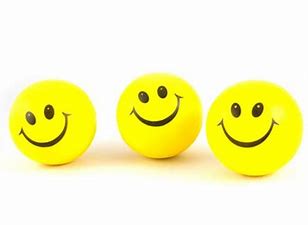 Es besteht kein Zwang „nur zu Trinken“.		Während dieser drei Tage beginnen wir, unseren Körper von 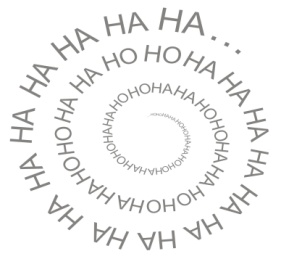 den Stoffwechselbelastungen zu befreien.Selbstverständlich kann dies mit etwas Disziplin zu Hause weiter-geführt werden, was mit einem besseren Lebensgefühl belohnt wird.Die Unterstützung dafür ist selbstverständlich. 